江西省2020年上学期南昌市高三政治摸底测试试题第Ⅰ卷  （选择题，共48分）一、选择题：本大题共24小题，每小题2分，共48分。在每小题给出的四个选项中，只有一项是符合题目要求的。    l.近年来，一些地方特产在商家疯狂炒作下，频频刷出“天价”。近日，一份从476年树龄的古树采摘下来的荔枝卖出了20万元的高价！从营养成分来说，古树荔枝并没有特别之处。对此经济现象解读合理的有    ①供求影响价格，古树荔枝供不应求  ②商品荔枝的价值在于食用，而非炫富    ③炒作使得价格变化背离了价值规律  ④炒作是供求关系决定商品价格的体现    A.①②    B.①③    c.②④    D.③④  2. 2020年7月9日，人民币对美元报价站上7.0关口。如果人民币对美元汇率保持上升趋势不考虑其他因素，将对我国经济造成影响的传导路径可能是    ①人民币升值②进口成本降低③扩大出口优势    ④增加外汇收入⑤引进先进设备⑤推动技术升级  A．①一②一⑤一⑥B．①一③一③一⑤C．⑤一⑥一④一②D．①一④一⑤一③3．确保粮食安全是治国理政的头等大事。下图反映的是某国粮食供给曲线的变化情况，若不考虑其他因素，能够导致这种变化的是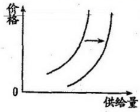 ①采用新种植技术和高产稻种②提高粮食最低收购价格③扶持粮食加工企业扩大产能④降低关税，增加粮食进口A．①②    B．①④    C．②③    D．③④4．近两年，我国社会消费品零售总额变化情况如下表所示。据此推断出2020年前5个月，我国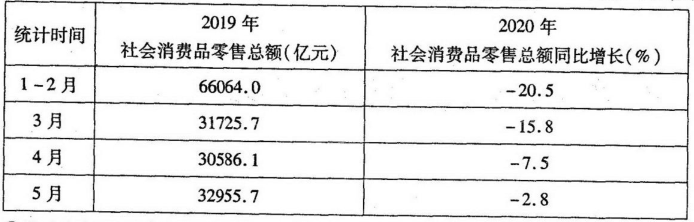 ①居民消费恩格尔系数逐渐降低  ②消费拉动经济增长的作用不断减弱③社会消费品零售规模逐渐扩大  ④疫情对社会消费的冲击正不断减弱  A．①②    B．①④    C．②③    D．③④5．从2017年启动，历时3年的全国农村集体资产清产核资工作，目前已基本完成，全国农村集体家底已基本摸清，这为进一步开展农村集体资产管理和运营提供了重要依据。农村集体资产清产核资工作  ①实现了集体资产的保值增值②有助于规范集体资产的管理机制  ③创新了集体经济的实现形式④有利于盘活闲置的农村集体资产  A.①②    B.①③    C.②④    D．③④6. 2020年4月9日，《中共中央、国务院关于构建更加完善的要素市场化配置体制机制的意  见》（下称《意见》）正式公布。《意见》首次将“数据”与土地、劳动力、资本、技术等传统要素并列为要素之一，提出要加快培育数据要素市场。下列企业做法，符合《意见》要求的是  ①探索数字经济的新业态和新模式②提高利用数据要素的技术水平  ③完善对企业数据信息的法律保护④增强独占数据要素的垄断优势  A．①②    B．①④    C．②③    D．③④7．为破解漫画《砸不开》反映的经济困境，政府可以采取的合理的调控手段包括①鼓励就业创业，助力居民增收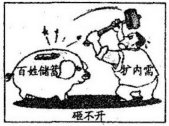 ②完善社会保障，增强消费信心③放宽市场准入，优化营商环境④上调基准利率，提高储蓄收益A．①②    B．①③    C．②④    D．③④  8．中国是全球第二大对外投资国。产能和装备制造合作是中国企业“走出去”非常重要的内容，未来大型装备制造业布局全球的潜力巨大。产能和装备制造合作，有利于我国    ①提高利用外资的综合效益②扩大对外货物贸易顺差    ③更好发挥制造业比较优势③加快生产全球化的步伐    A．①②    B．①④    C．②③    D．③④  9．随着入口异地流动日益频繁，传统的实体卡已经不能满足群众大量异地和线上服务需求。国家医疗保障局决定在全国范围推广应用医保电子凭证，这意味着在全国各地“看病不带卡，刷刷医保码”成为现实。全面推广应用医保电子凭证    ①是尊重公民当家作主地位的体现②是尊重和保障公民基本人权的体现    ④表明我国民主是人人享有的民主④表明国家治理现代化水平得到提升    A．①②    B．①③    C．②④    D.③④  10.为认真落实党中央、国务院关于统筹推进疫情防控和经济社会发展的重大决策部署，国务院“互联网+督查”平台从即日起面向社会征集相关政策措施落实的问题线索和意见建议。对政策措施不落实或落实不到位、社会反映强烈、带有普遍性和典型性的重要问题线索，国务院办公厅督查室将直接派员进行督查。上述做法旨在    ①创新行政系统内部监督机制②深化治理行政不作为和乱作为    ③提升政府的公信力和执行力③保证公民直接行使民主决策权    A．①②    B．①④    C．②③    D．③④    《中华人民共和国香港特别行政区维护国家安全法》（以下简称“香港国安法”）已由中华人民共和国第十三届全国人民代表大会常务委员会第二十次会议于2020年6月30日通过并公布，自即曰起施行。据此回答lI—l2题。  11.制定实施香港国安法，是“一国两制”实践中一项重大举措，是香港化危为机、由乱到治的重要转折点；香港国安法施行的意义在于    ①完全符合宪法和香港基本法精神②巩固香港长治久安的制度保障    ③有力震摄内外各种反中乱港势力④切实保障香港独立的行使主权    A．①②    B．①④    c．②③    D．③④12制定实施香港国安法，是贯彻全面依法治国战略的必然要求和重要成果。全面依法治国，  建设社会主义法治国家，要求我们  ①发挥中国共产党的全面领导作用②成套引进发达国家较成熟的法律体系  ③支持立法机关积极履行立法职能④坚持全民守法与政府公正司法楣结合  A．①②    B．①③    C．②④    D．③③13.坚持党的宗教工作方针，积极引导我国宗教与社会主义社会相适应，必须坚持我国宗教的中国化方向。以下措施中，与我国宗教的中国化方向不符合的是  ①对教规教义作出符合国家发展要求的阐释②我国宗教坚持独立自主自办的原则  ③减少宗教界对外交往，抵御外来宗教渗透  ④用马克思主义理论改造基本教规教义  A．①②    B．①③    C．②④    D．③④14. 2020年6月22日至24日，中国一阿拉伯国家政党对话会特别会议成功举办，与会60多位阿拉伯国家政党领导人一致表示，高度赞赏中国党和政府积极参与和推动国际抗疫合作，  期待双方加强交流互鉴，为促进世界和平发展贡献政党力量。这表明  ①政党合作是国际合作的重要形式②各国政党是国际关系的基本成员  ③与会政党积极履行政治协商职能④中阿政党交流有利于和平与发展  A．①②    B．①④    C．②③    D．③④15.近年来，一种追求骂人要有创意、脏话要够恶毒，人称“祖安文化”的亚文化在一些游戏社区、网络自媒体、娱乐网站的放纵和怂恿下“走红”，日渐侵蚀部分校园，导致青少年语言粗鄙现象愈演愈烈。必须对“祖安文化”加以摒弃的原因是  ①一定的文化由一定的经济、政治所决定  ②文化对人的影响潜移默化、深远持久  ③网络文化是低俗文化，必须加强引导    ④文化对社会发展的作用具有两面性  A．①②    B．①③    C．②④    D．③④16．尺八，现今听来已全然陌生的物件，以管长一尺八寸而得名，古代中国传统乐器，唐宋时期传入日本，后又通过日本传向世界，而在其故乡中国却逐渐被遗忘。近年来，随着国际上尺八的流行，以及日本尺八界到中国寻根，各式尺八逐渐传回中国，恢复了传承。由此可见①文化的交流与传播是传承文化的有利途径②民族文化往往具有跨越时空的世界文化共性  ③各民族文化相互促进，共同创造中华文化④不同民族的文化在交流、借鉴中融为一体  A．①②    B．①③    C．②④    D．③④17.“然情势莫测，若儿成仁，望父母珍重，儿领国命，赴国难，纵死圉，亦无憾。赵家有死国之士，荣莫大焉……”这是援鄂医生赵眷光在出征时写给父母的一封家书，也是充盈着台生忘死、逆行而上的抗疫精神的请战书。抗疫精神  ①传承与弘扬了中华民族精神②为防疫抗疫提供正确的方向保证  ③是寄托爱国情感的物质载体④是社会主义核心价值观的生动展现  A．①②    B．①④    C.②③    D．③④18.浩瀚的星空和深邃的苍穹，是亘古不朽的自然之美。人类从来停止过仰望星空，仰望苍穹，那星空似乎伸手就能触摸到，能远离城市喧嚣，审视自己，对话本心。这说明  ①仰望星空是意识特有的机能②星空是意识能动作用的产物  ③仰望星空能够激起自省意识④星空是意识能动反映的对象  A．①②    B．①④    C．②③    D.③④19.中国人认知珠峰的历史在某种程度上是一部测绘史。1975年，中国登山队在顶峰竖起了测量觇标，测得珠峰高度为8848.13米；2005年，中国采用CPS、雪深探测雷达等技术手段，测得珠峰准确高度为海拔8844. 43米；2020年5月27日，珠峰高程测量登山队登顶珠峰，综合运用卫星定位测量、精密水准测量等多种方式，开展峰顶测量。中国的珠峰测量史佐证了  ①科技进步可以推动认识向前发展  ②追求真理是一个永无止境的过程    ③检验和发展真理是实践的最终目的④科技进步使认识得以超越客观条件    A.①②    B.①③    C．②④    D．③④20．为实现乡村振兴，某村成立的种植养殖专业合作社引进了“稻虾共生”项目，依靠“一水两用、一船双收”，不仅增收，而且环保：稻梗变成养虾的饲料，虾的排泄物又成了稻谷的养料，每亩化肥用量可减少30%。“稻虾共生”项目的成功，佐证了  ①事物联系的多样性决定予人类实践活动的多样性  ②创新意识是认识和利用事物之间客观联系的前提  ③通过实践活动可以创造事物之间的新的具体联系  ④把握事物联系的多样性有利于价值的创造性实现  A.①②    B.①③    c.②④    D．③④21．中华民族历史上经历过很多磨难，但从来没有被压垮过，而是愈挫愈勇，不断在磨难中成长、从磨难中奋起。它在灾难中失去的，必将在自己的进步中获得补偿。中华民族不断在  磨难中进步，得益手  ①危与机总是同生并存，克服了危即是机②危与机对立统一，是事物发展的根本动力  ③危与机有主次之别，二者可以相互转化④危与机相互贯通，危难中孕育前进的契机  A．①②    B．①④    C．②③    D．③④22.脱贫攻坚贵在精准，重在精准，成败之举在于精准。只有聚焦“精准”这个核心和关键，并持续用力，才能确保将宝贵的资源、财力投放到正确的地方，助力收获最大的脱贫效果。这给我们的启示是  ①抓住重点，集中力量解决主要矛盾②抓主流，着重把握矛盾的主要方面  ③注重量的积累，最终实现质的飞跃④统筹兼顾，恰当处理好次要矛盾  A．①②    B.①③    c.②④    D．③④23，颠覆性创新，是指通过新技术的革命性变革，开辟一片新的市场，或者让产品更简单、更便宜、更方便，从而颠覆和瓦解原有的产品。要推动实现颠覆性创新，就必须  ①在绝对不相容的对立中实现突破创新②解放思想，敢于打破惯性思维的束缚  ③与时俱进，不断否定原有的思想观念④辩证否定，密切关注变化了的客观实际  A．①②    B．①③    C．②④    D．③④24. 2020年7月7日，习近平给中国石油大学（北京）克拉玛依校区毕业生回信，肯定他们到边疆基层工作的选择，并希望全国广大高校毕业生志存高远、脚踏实地，不畏艰难险阻，勇担时代使命，把个人的理想追求融入党和国家事业之中，为党、为祖国、为人民多作贡献。这说明  ①个人对社会的物质贡献高于精神贡献  ②人是价值的创造者，也是价值的享用者  ③应在个人与社会的统一中实现人生价值④人的真正价值在于对社会的责任和贡献  A.①②    B．①④    C．②③    D．③④第Ⅱ卷  【综合题，共52分）二、非选择题：共52分，考生根据要求作答。  25.阅读材料，完成下列要求。（14分）  随着新冠肺炎疫情蔓延，全球贸易缩减，今年以来，我国外贸企业面临着订单锐减、库存高企、资金链濒于断裂的“生死”考验。    6月22日，国务院办公斤发布的《关于支持出口产品转内销的实施意见》提出，鼓励外贸企业在拓展国际市场的同时开拓国内市场，将重点结合新型基础设施、新型城镇化和重大工程建设需要，支持一批优质出口外销产品转为内销，与内贸企业同台竞技。     由于缺乏内销意识、国内外消费差异大、缺乏自有品牌扣销售渠遗等原因，大批外贸企业尽管具备技术、研发等优势，转内销依然遇到了不小的挑战。    运用经济学知识，分析出口转内销的影响。对于出．口’转内销中存在的问题，外贸企业应当如何解决? (14分)  26.阅读材料，完成下列要求。(12分)  新冠肺炎疫情是全人类面临的重大挑战，为加强团结合作、携手战胜疫情，2020年6月17日中非团结抗疫特别峰会通过视频连线召开。    与会领导人经过左好、深入交流，速成以下共识：赞赏并支持联合国秘书长团结抗疫倡议，高度评价和积极支持世界卫生组织为世界各国应对疫情发挥引领和协调作用；承诺共同致力于维护全球公共卫生安全，保障发展中国家正当权益，共同构建人类卫生健康共同体；重申坚定支持多边主义，反对单边主义，捍卫国际公平正义；根据双方一贯秉持的理念，继续在涉及彼此核心利益和重大关切问题上相互支持；支持非洲尽早战胜疫情和加快发展。    运用“当代国际社会”知识，说明中非团结抗疫为什么能为世界增添正能量。（12分）    27．阅读材料，完成下列要求。（26分）    2020年5月28日，十三届全国人大三次会议审议通过了《中华人民共和国民法典》，这是新中国成立以来第一部以“法典”命名的法律，是新时代我国社会主义法治建设的重大成果。我国民法典，是一部具有鲜明中国特色、实践特色、时代特色的民法典。    民法典系统整合了新中国成立70多年来长期实践形成的民事法律规范，汲取了中华5000多年优秀法律文化和人类法治文明成果，是一部体现我国社会主义性质的民法典；适应当代人格权的发展趋势，改变了传统民法“重物轻人”的体系缺陷，创设人格权编，是一部体现对生命健康、财产安全、交易便利、生活幸福、人格尊严等各方面权利平等保护的民法典。    民法典和其他单行民事法律（以下简称“单行法”）的关系，是一般法和特别法的关系。民法典是民商事法律，是一般法，其他单行法比如知识产权法、劳动合同法等等是其领域内的特别法。二者关系应该是，特别法有规定的优先适用特别法，特别法没有规定的则适用一般法。所以，一方面，我们要按照民法典的精神和规定，修改现行的单行法；另一方面，也要充分发挥单行法的作用，针对特定对象做出更加具体的制度安排。    (1)编撰民法典是发展中国特色社会主义文化的成功案例，运用文化生活知识说明其成功的原因。（10分）    (2)运用矛盾普遍性和特殊性的辩证关系原理，说明应如何认识、处理民法典与其他单行法的关系。（12分）(3)请就如何发挥民法典在法治中国建设中的作用提两条建议。（4分）